Publicado en Mayakoba, México el 09/10/2020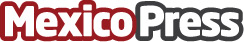 Mayakoba de RLH Properties, frente al Huracán DeltaEl reconocido destino de lujo en la Riviera Maya se mantiene estable frente al Huracán Delta, y reabrirá sus puertas de manera inmediata el próximo viernes 9 de este mesDatos de contacto:Norma Aparicio55 5511 7960Nota de prensa publicada en: https://www.mexicopress.com.mx/mayakoba-de-rlh-properties-frente-al-huracan Categorías: Nacional Viaje Turismo Quintana Roo http://www.mexicopress.com.mx